Уважаемые родители!В Кировской области стартовал федеральный проект «Поддержка семей, имеющих детей» национального проекта «Образование».Он направлен на повышение родительской компетентности в вопросах обучения, воспитания, развития детей, реализации их прав и интересов.Служба оказания услуг психолого-педагогической, методической и консультативной помощи родителям (законным представителям) детей и гражданам, желающим принять на воспитание в свои семьи детей, оставшихся без попечения родителей, создана на базе КОГОБУ для детей-сирот «Детский дом «Надежда» ОВЗ г. Кирова» по адресу: г. Киров, ул. Заречная, д. 5Консультативные услуги оказывают квалифицированные специалисты в области педагогики и психологии, имеющие опыт работы в организации обучения и воспитания детей раннего, дошкольного, школьного возраста, детей с ограниченными возможностями здоровья и инвалидностью, детей-сирот и детей, оставшихся без попечения родителей: педагоги-психологи, учителя-дефектологи, учителя-логопеды, социальные педагогиКонсультации для родителей (законных представителей) проводятся специалистами индивидуальноУслуги оказываются на безвозмездной основеКонсультативные услуги предоставляются по запросу родителей очно, дистанционно, для отдельных категорий граждан может быть организована выездная консультацияВы можете обратиться по проблемам:- образование детей раннего, дошкольного и школьного возраста;- вопросы содержания обучения и воспитания, развития, адаптации, поведения, социализации детей;- обучение, развитие и воспитание детей с ограниченными возможностями здоровья и инвалидностью; - особенности взаимодействия родителей с детьми с девиантным поведением;- принятие на воспитание детей, оставшихся без попечения родителей;- получение информации о правах родителей и правах ребенка в сфере образования, выбор формы образования; 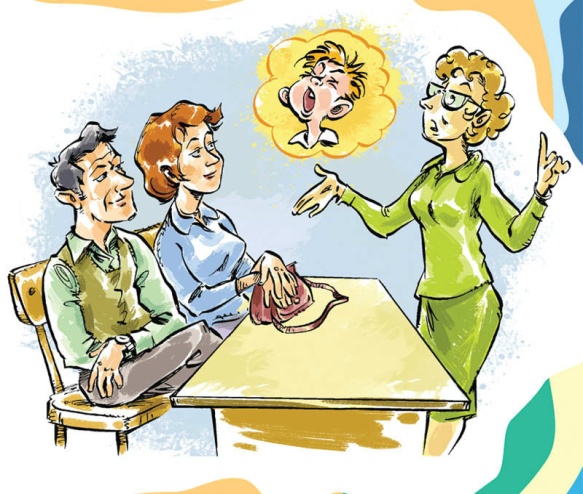 - иные вопросы, связанные с образовательной деятельностью На консультацию можно записаться по телефону, электронной почте:Телефон, факс: (8332) 40-16-70, 40-16-24         E-mail:  nadezhdadetdom@mail.ru